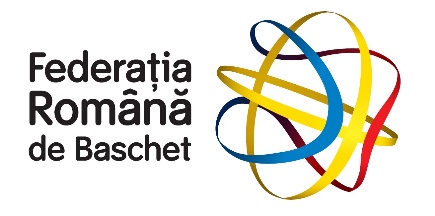 ACORD PARENTAL DE PARTICIPARE A UNUI MINOR LA ACTIUNILE SPORTIVE ORGANIZATE DE FEDERATIA ROMANA DE BASCHETSUBSEMNATUL ___________________________________________________________NUME și PRENUME ___________________________________________________________ ACT de IDENTITATE (seria și nr.) ___________________________________________________DOMICILIUL __________________________________________________________________În calitate de părinte/tutore al minorului: ________________________________________________Având în vedere dispozițiile legale privind condițiile necesar a fi respectate pentru accesul în bazele sportive, în  vederea  desfășurării  de  către  sportivii  legitimați  a  activităților sportive organizate în spațiu închis (sală de sport), îmi exprim acordul pentru participarea minorului: __________________________ legitimat la clubul sportiv _______________________________, la evenimentul PerformBaschet 2021, organizat de Federația Româna de Baschet, în perioada iunie-octombrie 2021, cu respectarea normelor sanitar-epidemiologice în vigoare emise de autoritați, dar si a Protocolului Medical FRB.Pe propria răspundere, mai declar următoarele:- Minorul nu a fost diagnosticat/spitalizat/externat în ultimele 14 zile cu COVID-19, nu se afla în carantină sau izolare pentru suspiciune de infectare cu COVID-19; - Minorul nu s-a deplasat în ultimele 14 zile în străinătatate, într-o țară dintre cele clasificate cu risc pentru infecția cu COVID-19, sau în zonele de carantină de pe teritoriul național; - După știința mea, minorul nu a interacţionat în ultimele 14 zile cu persoane infectate sau suspecte a fi infectate cu virusul SARS-CoV-2 (COVID-19); - Persoanele care locuiesc impreuna cu minorul nu se afla în vreuna dintre situațiile enunțate mai sus; - Am luat la cunostința si sunt de acord cu regulile de protecție sanitară împotriva răspândirii virusului Sars-Cov-2, dar și cu regulile privind accesul în baze sportive si participarea la competiții in spații inchise;- Participarea minorului la actiunile Performbaschet 2021 se face de bunăvoie (obligatoriu cu rezultat negativ la testarea Covid-19 realizata cu 48 de ore inaintea inceperii fiecarei actiuni); Totodata, am luat la cunostință atat faptul că accesul in hotelul in care este cazată echipa minorului este interzis terților (parinți, rude, prieteni, alte persoane).  - Minorul este apt din punct de vedere medical pentru participarea la activitate sportivă de efort fizic; In acest sens, minorul a efectuat vizita medicala in vederea participarii la turneele din CN si aceasta este valabila pe perioada desfasurarii evenimentului PerformBaschet din perioada 04-06.06.2021.- Sunt de acord cu efectuarea de catre minor a testului Covid-19 cu 48 de ore inainte de fiecare eveniment, cat si a triajului observațional zilnic, la intrarea în sala de sport și hotel, cu efectuarea termometrizarii; - Cunosc și sunt de acord cu faptul că, exceptând perioada de desfășurare a activităților fizice intense, purtarea măștii este obligatorie pe toată durata prezenței minorului în spațiile inchise; - Cunosc și îmi asum riscul contaminării cu COVID-19, fiind conștient(ă) de faptul că toate și oricare dintre măsurile luate, contribuie la diminuarea riscului de infecție, dar nu garantează eliminarea acestuia în contextul actual al pandemiei. Semnătura										Data 